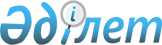 О признании не действительным постановление акимата района от 03 июля 2014 года "Об организации общественных работ по Карасайскому району" № 7-1548Постановление акимата Карасайского района Алматинской области от 22 августа 2016 года № 8-1234      В соответствии Закона Республики Казахстан от 6 апреля 2016 года "О занятости населения", ст.37 Закона Республики Казахстан "О местном государственном и самоуправлении в Республике Казахстан, акимат района ПОСТАНОВЛЯЕТ:

      1. Постановление акимата района от 03 июля 2014 года № 7-1548 "Об организации общественных работ по Карасайскому району" считать недействительным.

      2. Контроль за исполнением настоящего постановления возложить на заместителя акима района Г. Аманову.


					© 2012. РГП на ПХВ «Институт законодательства и правовой информации Республики Казахстан» Министерства юстиции Республики Казахстан
				
      Аким района 

М. Бигельдиев
